Nature Scavenger Hunt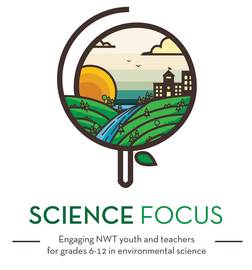 Age/Grade RangeAge 6 and upGroup SizeUp to 30 studentsTimePrep time: 15 minutesSet-up: 5 minutesActivity: 1-1.5 hrMaterialsScavenger hunt checklistsClipboards Markers, pens, and pencilsBinoculars (optional)Camera (optional)Baskets for collecting flowers/leaves (optional)Set UpPick a spot where you think you’ll be able to find all the items on the list.Print off scavenger hunt sheets.Delivery Tips This activity can work at any time of year. Make your own checklist for the season and location where the activity will take place.In the winter, pencils work best.Activity DirectionsIntroduce the scavenger hunt. Talk about where you’re going to be hiking and what things you might see. Have they been there before?For young kids make sure they know the safety rules and that they are dressed appropriately. A fun warm up game is a good idea to get them excited and to let you get to know them a bit before taking them out on the trail.Go out to the trail! Stay on the trail as much as possible and stick together, but encourage them to search around for the items on their list. Get them to try find thing by hearing, smelling, and touching, as well as seeing.Keep an eye out for how the kids are doing, and keep in mind on a linear trail you’ll have to go all the way back the way you came. Adjust the time for this activity to suit the age of the students.Return to the classroom and talk about what you all saw, smelt, heard, and touched.Questions/Points of Discussion What was the coolest thing you found?Modifications For younger kids a treasure hunt may be more exciting for them. Leave clues for them to find along the trail, leading them to some hidden treasure or prize. Like an Easter egg hunt but where you learn about trees and animals.For older kids you can do a lot more, like photo scavenger hunts, bring binoculars and field guides, and make some trickier checklists. With binoculars you could have them search for different types of ducks, or butterflies and dragonflies.For large groups, and with multiple adult supervisors you can split up the group into smaller groups and allow for more self-directed exploration. This will make sharing what the different groups found more interesting. Older kids will enjoy the competition. Pairs Well With NatureWatch and other citizen science activities.Print Outs Here are some example checklists that can be downloaded from https://www.nwtsciencefocus.ca/ecology--animals1.html:Fall Scavenger HuntSummer Scavenger HuntWinter Scavenger HuntWinter Nature Walk Sense ChecklistWinter Photo Scavenger HuntEdible Plant Scavenger HuntNature Trail Treasure Hunt